СоставТренерского совета по ледолазанию на сезон 2022-2023 гг.Болдырева Наталья Александровна – старший тренер сборной команды РФ, г. КировБушуева Светлана Александровна – тренер сборной команды РФ, г. КемеровоВагин Алексей Васильевич - тренер сборной команды РФ, г. Киров Гайнуллин Тиммур Талгатович - тренер сборной команды РФ, г. ТюменьЛауниц Надежда Михайловна – тренер сборной команды РФ, г. Санкт-ПетербургЛобзов Станислав Олегович – тренер сборной команды РФ, г. ТюменьНемов Антон Владимирович - тренер сборной команды РФ, г. Анжеро - СудженскТемерева Елена Олеговна - тренер сборной команды РФ, г. ТомскТолоконина Мария Павловна - тренер сборной команды РФ, г. КировШабалина Ольга Ивановна – тренер сборной команды РФ, г. КировДобринский Павел Владимирович – личный тренер, г. МоскваКарандашев Александр Николаевич – личный тренер, г. МоскваСавицкая Н.А. - личный тренер, Кемеровская областьАглушевич С.Г. – личный тренер, Кемеровская областьНовикова О.С. – личный тренер, Кемеровская областьФоминых Л.Г. – личный тренер, Кировская областьМухин А.М. – личный тренер, Свердловская областьГлавный тренер спортивной сборной команды РФ по альпинизму                        Шабалин П.Э.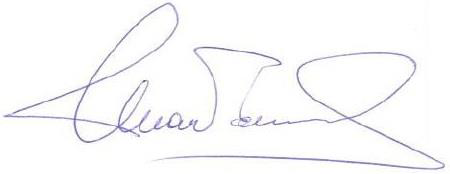 Начальник спортивной сборной               команды РФ по альпинизму                                                                Кузнецова Е.В.